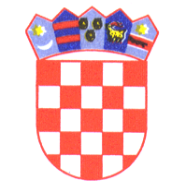 REPUBLIKA HRVATSKA   ISTARSKA ŽUPANIJA             GRAD BUZETPovjerenstvo za dodjelu stipendijaKLASA: 602-01/19-01/23UBROJ: 2106/01-03-02-19-7Buzet, 30. listopada 2019.PREDMET:  Zaključak Povjerenstva za dodjelu stipendija Grada Buzeta o                      ostvarivanju prava na učeničku stipendiju bez ponavljanja natječajnog                     postupka u školskoj 2019./2020. godiniSukladno članku 16. i članku 18, stavku 4. Pravilnika o stipendiranju učenika i studenata (“Službene novine Grada Buzeta” br., 5/19), i čl.15. Zaključka o broju i visini mjesečnog iznosa stipendije za školsku/akademsku 2019./2020. godinu („Službene novine Grada Buzeta“, broj 6/19, KLASA: 602-01/19-01/23, URBROJ: 2106/01-03-02-19-6 od 30. listopada 2019.) Povjerenstvo za dodjelu stipendija Grada Buzeta (KLASA: 602-01/19-01/28, URBROJ: 2106/01-03-01-19-1, od 25. listopada 2019. godine) na sjednici održanoj 29. listopada 2019. godine, UTVRĐUJE da u školskoj godini 2019./2020. PRAVO NA STIPENDIJU BEZ PONAVLJANJA NATJEČAJNOG POSTUPKA ostvaruju sljedeći učenici (abecednim redoslijedom) koji su u prethodnoj školskoj godini ostvarili najmanju prosječnu ocjenu od 4,50:  Zaključak stupa na snagu danom donošenja.                                                                                   PREDSJEDNIK					       POVJERENSTVA ZA DODJELU STIPENDIJAIgor Božić,v.r.Redni brojIme i prezime učenikaNaziv škole1. BUŽIĆ ANTONIASrednja škola „Vladimir Gortan“- Scuola media superiore „Vladimir Gortan“ Buje2.FABIJANČIĆ MATIJAGrađevinska škola Rijeka3.FABIJANČIĆ PETRAMedicinska škola u Rijeci4.GRBAC JANSrednja škola Buzet5.JAKAC KARLASrednja škola Buzet6.JAKAC KATJAEkonomska škola Mije Mirkovića Rijeka7.JAKAC VANESSAGlazbena škola Ivana Matetića Ronjgova Rijeka8.JERMANIŠ KARLAMedicinska škola u Rijeci9.MARMILIĆ SVENGrađevinska tehnička škola Rijeka 10.MUZICA LEOGospodarska škola Instituto professionale Buje11.NEMARNIK MARTAMedicinska škola u Rijeci12.NEŽIĆ ERNESTSrednja škola Buzet13.PARO JUDITAMedicinska škola Pula14.STARAJ KRISTINASrednja škola Buzet15. VIVODA LUKASrednja škola Buzet